Wahl-Liste 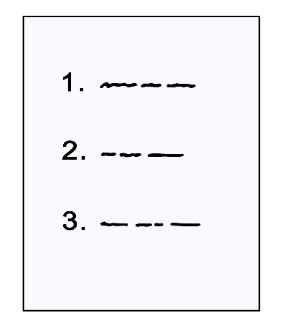 für die Wahl vom Werkstatt-Ratam …Schreiben Sie die Namen von den Beschäftigten auf.Bilder: © Lebenshilfe für Menschen mit geistiger Behinderung Bremen e.V., Illustrator Stefan Albers, Atelier Fleetinsel, 2013NummerNameVornameGruppeAssistenz-PersonBrief-Wahl☐☐☐☐☐☐☐☐☐☐☐☐☐☐☐☐☐☐☐☐